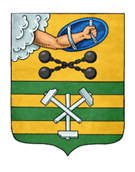 ПЕТРОЗАВОДСКИЙ ГОРОДСКОЙ СОВЕТ8 сессия 29 созываРЕШЕНИЕот 31 марта 2022 г. № 29/8-98О внесении изменений в Решение Петрозаводскогогородского Совета от 27 марта 2008 г. № XXVI/XVII-271«Об учреждении печатного средства массовой информацииорганов местного самоуправления Петрозаводскогогородского округа»На основании Федерального закона от 06.10.2003 № 131-ФЗ «Об общих принципах организации местного самоуправления в Российской Федерации», Федерального закона от 27.12.1991 № 2124-1 «О средствах массовой информации» Петрозаводский городской СоветРЕШИЛ:Внести в Решение Петрозаводского городского Совета от 27 марта 2008 г. № XXVI/XVII-271 «Об учреждении печатного средства массовой информации органов местного самоуправления Петрозаводского городского округа» следующие изменения:В преамбуле слова «Федеральным законом от 20.02.1995 № 24-ФЗ «Об информации, информатизации и защите информации» заменить словами «Федеральным законом от 27.07.2006 № 149-ФЗ «Об информации, информационных технологиях и о защите информации».В пункте 1.1 слова «Федерального закона от 21.07.2005 № 94-ФЗ 
 «О размещении заказов на поставки товаров, выполнение работ, оказание услуг для государственных и муниципальных нужд» заменить словами «Федерального закона от 05.04.2013 № 44-ФЗ «О контрактной системе в сфере закупок товаров, работ, услуг для обеспечения государственных и муниципальных нужд».В пункте 6 слова «Администрацией Петрозаводского городского округа» заменить словами «Муниципальным бюджетным учреждением Петрозаводского городского округа «Хозяйственно-эксплуатационная служба».2. Внести изменения в Положение о периодическом печатном средстве массовой информации органов местного самоуправления Петрозаводского городского округа «Информационный бюллетень», утвержденное Решением Петрозаводского городского Совета от 27 марта 2008 г. № XXVI/XVII-271 «Об учреждении печатного средства массовой информации органов местного самоуправления Петрозаводского городского округа», заменив в подпункте 7.7 пункта 7 и пункте 11 слова «Администрация Петрозаводского городского округа» словами «Муниципальное бюджетное учреждение Петрозаводского городского округа «Хозяйственно-эксплуатационная служба» в соответствующем падеже.Председатель Петрозаводского городского Совета                                       Н.И. ДрейзисГлава Петрозаводского городского округа                          В.К. Любарский